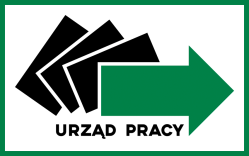 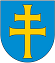 Kielce, dn.…………………… WNIOSEK  
O SKIEROWANIE NA SZKOLENIE INDYWIDUALNEI. Nazwa szkolenia:  ……………………………………………………………………………………………………………..………….……………………………………………….……..……………………………………………………………….………………………………………………………………...……………………………………………………….…II. Dane bezrobotnego/poszukującego pracy: 
Nazwisko i imię: ……………………………………………………………………………………………………….Adres zameldowania stałego/czasowego: ……………………………………………………………………………… Adres korespondencyjny ………………………………………………………………………………………….….. PESEL: ……………………………………..… nr telefonu kontaktowego: …………………………………………...Dodatkowe uprawnienia – posiadane kategorie praw jazdy i rok ich wydania: *…………………………………………………………………………………………………………………….…. III. Właściwe zakreślić:
 jestem osobą bezrobotną 
 jestem osobą poszukującą pracy IV. Oświadczam, że (dot. osób poszukujących pracy) (proszę zaznaczyć odpowiednie): 
 jestem w okresie wypowiedzenia stosunku pracy lub stosunku służbowego z przyczyn dotyczących zakładu pracy, 
 jestem zatrudniony/-a u pracodawcy, wobec którego ogłoszono upadłość lub który jest w stanie likwidacji, z wyłączeniem likwidacji w celu prywatyzacji, 
 otrzymuję świadczenie socjalne przysługujące na urlopie górniczym lub górniczy zasiłek,  socjalny, określone w odrębnych przepisach; 
 uczestniczę w indywidualnym programie integracji bądź w zajęciach w Centrum Integracji Społecznej 
 jestem żołnierzem rezerwy   pobieram rentę szkoleniową  pobieram świadczenie szkoleniowe, o którym mowa w art. 70 ust. 6 ustawy z dnia 20.04.2004 r. 
o promocji zatrudnienia i instytucji rynku pracy Powiatowy Urząd Pracy w Kielcach ul. Kolberga 425-620 Kielcetel. 41 367 11 00, fax. 41 367 11 99NIP: 959-08-29-453 REGON: 291149104kiki@praca.gov.pl,  www.kielce.praca.gov.pl
  podlegam   ubezpieczeniu   społecznemu   rolników   w    pełnym   zakresie   na   podstawie przepisów 
o ubezpieczeniu społecznym rolników jako domownik lub małżonek rolnika, oraz zamierzam  podjąć zatrudnienie,  inną pracę zarobkową lub działalność gospodarczą poza rolnictwem  jestem pracownikiem, osobą wykonującą inną pracę zarobkową w wieku 45 lat i powyżej, zainteresowaną pomocą
 w rozwoju zawodowym, po zarejestrowaniu się w  urzędzie pracy. 
 jestem cudzoziemcem, o którym mowa w art. 1 ust. 3 pkt. 2 lit. h, ha lub hb ustawy z dnia 20.04.2004 r. 
o promocji zatrudnienia i instytucji rynku pracy, z zastrzeżeniem art. 1 ust. 6 i 7 tej ustawy.*wypełnić w przypadku ubiegania się o sfisnasowanie kursu na prawo jazdyPodstawą prawną żądania oświadczeń o których mowa w pkt. IV ww. wniosku jest art. 40, 43 ustawy z dn. 20.04.2004 roku 
o promocji zatrudnienia i instytucjach rynku pracy (Dz. U z 2020 poz. 1409 z późn. zm.). V. Proszę uzasadnić celowość udziału we wnioskowanym przez Pana/Panią szkoleniu mimo złożenia deklaracji pracodawcy lub planu o zamiarze podjęcia/wznowienia działalności gospodarczej 
po ukończeniu szkolenia - należy wykazać konieczność podwyższenia kwalifikacji zawodowych 
lub przekwalifikowania zawodowego………………………………………………………………………………………………………………………….………………………………………………………………………………………………………………………..…………………………………………………………………………………………………………………………………………………………………………………………………………………………………………………………………………………………………………………………………………………………..………………….………………………………………………………………………………………………….…..…………………. Oświadczam, że:Wszystkie dane i informacje zawarte w powyższym Wniosku są zgodne z prawdą. Uprzedzony/-a o odpowiedzialności karnej przewidzianej w art. 233 § 1 i 6  kk,  za oświadczenie nieprawdy lub zatajenie prawdy, tj. kary pozbawienia wolności od 6 miesięcy do lat. 8, oświadczam, że dane zawarte we wniosku są prawdziwe.Właściwe zakreślić: Nie uczestniczyłem/-łam w szkoleniu finansowanym ze środków Funduszu Pracy na podstawie skierowania 
z powiatowego urzędu pracy w okresie ostatnich 3 lat;Uczestniczyłem/-łam w szkoleniu finansowanym ze środków Funduszu Pracy na podstawie skierowania 
z powiatowego urzędu pracy w okresie ostatnich 3 lat 
……..…………………………………………………………………………………………………………..                                                                                         (nazwa szkolenia).…………………………………………………………………………………………………………………                                                                                                        (nazwa Urzędu)                                                                                                                                                                                  ………………………………..…………………                                                                                                                  (Podpis wnioskodawcy)Deklaracja pracodawcy o zatrudnieniu po ukończeniu szkolenia(pieczątka pracodawcy) 1. Nazwa pracodawcy………………………………………………………………………..…….…………................2.Adres:……………………………………………………………………………………………….…..……............ 
3. Nr telefonu: ............................................................................... NIP ………..............................................................4. Osoba reprezentująca pracodawcę:…………………………………………………………………………………..5. Rodzaj prowadzonej działalności:……………………………………………………………………………….….6. Właściwe zakreślić: Osoba prawnaOsoba fizyczna*Oświadczam, iż zatrudnię Pana/Panią niezwłocznie po ukończeniu szkolenia, nie później jednak 
niż do 1 miesiąca od dnia zakończenia szkolenia:…………………………………………………………………………………………………………………………
                                                                                                           (imię i nazwisko)Nazwa szkolenia: ………………………………………………………………………………………………………………………… …………………………………………………………………………………………………………………………  Proponowane stanowisko: ……………………………………………………………………………………………………………………...... Okres zatrudnienia ………………………………………………………………………………………………....... …………………………		                                                    …..…………………………………………  
                     (data) 			                                                                                       (podpis i pieczęć pracodawcy lub osoby upoważnionej)     * w przypadku osoby fizycznej prosimy o zapoznanie się i podpisanie klauzuli informacyjnejPowiatowy Urząd Pracy w Kielcach ul. Kolberga 425-620 Kielcetel. 41 367 11 00, fax. 41 367 11 99NIP: 959-08-29-453 REGON: 291149104kiki@praca.gov.pl,  www.kielce.praca.gov.plKlauzula informacyjna 
w związku z przetwarzaniem danych osobowych pracodawców deklarujących zatrudnienie 
osoby bezrobotnej/poszukującej pracy po szkoleniu.Zgodnie z art. 13 ust. 1 i 2 Rozporządzenia Parlamentu Europejskiego i Rady (UE) 2016/679 z dnia 27 kwietnia 2016r. w sprawie ochrony osób fizycznych w związku z przetwarzaniem danych osobowych i w sprawie swobodnego przepływu takich danych oraz uchylenia dyrektywy 95/46/WE (ogólne rozporządzenie o ochronie danych zwanego dalej „RODO”), Powiatowy Urząd Pracy w Kielcach informuje o zasadach przetwarzania Pani/Pana danych osobowych oraz o przysługujących Pani/Panu prawach z tym związanych. Informacje dotyczące administratora danychAdministratorem danych osobowych Pani/Pana jest Powiatowy Urząd Pracy w Kielcach reprezentowany przez Dyrektora Urzędu z siedzibą 
w Kielcach, przy ul. Kolberga 4, 25-620 Kielce, tel. 41-367-11-07, email: kiki@praca.gov.pl. Inspektor ochrony danych - IODW sprawach z zakresu ochrony danych osobowych może Pani/Pan kontaktować się z wyznaczonym przez Administratora, Inspektorem Ochrony Danych – panią Beatą Dybką. Taki kontakt może się odbyć w sposób bezpośredni (pokój 129 w siedzibie PUP w Kielcach), pod numerem telefonu 41-367-11-77, drogą elektroniczną na adres email: iod@kielce.praca.gov.pl lub pisemnie na adres: Powiatowy Urząd Pracy w Kielcach, Inspektor Ochrony Danych, ul. Kolberga 4 , 25-620 Kielce. Cel przetwarzania danych osobowych oraz podstawy prawnePani/Pana dane osobowe przetwarzane są w formie papierowej i elektronicznej w związku z realizacją szkolenia indywidualnego z gwarancją zatrudnienia dla osoby bezrobotnej/poszukującej pracy.                 Podstawę prawną przetwarzania danych osobowych stanowią:      -  art. 6 ust. 1 lit. c, e RODO rozporządzenia Parlamentu Europejskiego i Rady (UE) 2016/679    z  dnia 27 kwietnia 2016 r. w sprawie      ochrony osób fizycznych w związku z przetwarzaniem danych osobowych i w sprawie swobodnego przepływu takich danych oraz uchylenia dyrektywy 95/46/WE (ogólne rozporządzenie o ochronie danych) (Dz. Urz. UE L 119 z 4.05.2016, s. 1, sprostowanie: Dz. Urz. UE 
L 127 z 23.05.2018, s. 2);    - ustawa z dnia 20 kwietnia 2004 r. o promocji zatrudnienia i instytucjach rynku pracy (t.j. Dz. U. z 2020 r. poz. 1409 z późn. zm.);    - Rozporządzenie Ministra Pracy i Polityki Społecznej z dnia 14 maja 2014 roku w sprawie szczegółowych warunków realizacji oraz trybu 
     i sposobów prowadzenia usług rynku pracy (Dz. U. z 2014, poz. 667)    - ustawa z dnia 14 lipca 1983 r. o narodowym zasobie archiwalnym i archiwach (tj. Dz. U. z 2019 r. poz. 553 z późn. zm.);    - inne akty prawne.       4.      Odbiorcy danych osobowych Pani/Pana dane osobowe mogą być przekazane wyłącznie podmiotom, które uprawnione są do ich otrzymania przepisami prawa m.in. organy i instytucje administracji publicznej (np. Ministerstwo Rodziny, Pracy i Polityki Społecznej, Urząd Marszałkowski w Kielcach, Wojewódzki Urząd Pracy w Kielcach), podmioty i instytucje działające na podstawie udzielonych zezwoleń lub akredytacji (np. kurier, urząd pocztowy). Ponadto mogą być udostępnione podmiotom, z którymi Powiatowy Urząd pracy w Kielcach zwarł umowy powierzenia przetwarzania danych m.in. firmie, z którą PUP w Kielcach zawarł umowę na świadczenie usług serwisowych dla systemów informatycznych wykorzystywanych przy przetwarzaniu danych lub w zakresie niszczenia dokumentów.       5.     Okres przechowywaniaPani/Pana dane osobowe będą przechowywane przez obowiązujący okres przechowywania dokumentacji związanej z realizacją zadania publicznego tj. przez okres niezbędny do realizacji celów określonych w pkt. 3, a po tym czasie przez okres i w zakresie wymaganym przez przepisy obowiązującego prawa. Zgodnie z regulacjami obowiązującymi w tym zakresie - Instrukcją kancelaryjną i Jednolitym Rzeczowym Wykazem Akt Powiatowego Urzędu Pracy w Kielcach, okres przechowywania dokumentacji wynosi odpowiednio od 5 do 50 lat.      6.       Przysługujące uprawnieniaW odniesieniu do danych pozyskanych w związku z deklaracją zatrudnienia osoby bezrobotnej/poszukującej pracy po szkoleniu indywidualnym w Powiatowym Urzędzie Pracy w Kielcach przysługuje Pani/Panu:-prawo dostępu do swoich danych oraz otrzymywania ich kopii;-prawo do sprostowania (poprawiania) swoich danych;-prawo do ograniczenia przetwarzania danych, przy czym przepisy odrębne mogą wyłączyć możliwość skorzystania z tego prawa.      7.      Informacje o prawie wniesienia skargi do organu nadzorczegoW przypadku powzięcia informacji o niezgodnym z prawem przetwarzaniu w Powiatowym Urzędzie Pracy w Kielcach Pani/Pana danych osobowych, przysługuje Pani/Panu prawo wniesienia skargi do Prezesa Urzędu Ochrony Danych Osobowych.  Adres: Urząd Ochrony Danych Osobowych, ul. Stawki 2, 00-193 Warszawa lub za pomocą elektronicznej skrzynki podawczej Urzędu Ochrony Danych osobowych dostępnej na stronie https://www.uodo.gov.pl/pl/p/kontakt.     8.    Obowiązek podania danych Podanie przez Pana/Panią danych osobowych jest dobrowolne, ale koniecznie dla celów związanych z realizacją szkolenia indywidualnego dla osoby bezrobotnej/poszukującej pracy.     9.    Informacje o zautomatyzowanym podejmowaniu decyzjiPani/Pana dane osobowe nie będą poddawane zautomatyzowanemu podejmowaniu decyzji w tym profilowaniu.                ………………………….………                                                                                                       …….………………………………………………………………….                            (data)                                                                                                                         (podpis pracodawcy lub osoby upoważnionej)                                                                                                                                   